ANEXO Nº1FORMATO FICHA DE CURRÍCULUM VITAE (CV)        Nº DE PROCESO:          NOMBRE DEL PUESTO:  DATOS PERSONALES:         Apellido Paterno            	    Apellido Materno  		           NombresLUGAR Y FECHA DE NACIMIENTO:				 				  			   Lugar	            	 	  día/mes/añoNACIONALIDAD:	 			         ESTADO CIVIL: 	DOCUMENTO DE IDENTIDAD: 			       RUC:                      N° BREVETE: (SI APLICA)			       DIRECCIÓN:    Avenida/Calle				Nº		Dpto.CIUDAD:  DISTRITO:TELÉFONO FIJO:				              CELULAR:CORREO ELECTRÓNICO:COLEGIO PROFESIONAL: (SI APLICA)REGISTRO N°     : 				  HABILITACIÓN:   SI                NO    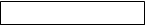 LUGAR DEL REGISTRO:   SERUMS (SI APLICA)    :   SI       NO   Si la respuesta es afirmativa, adjuntar copia simple del acto administrativo, en el cual se acredite haber realizado SERUMS.SECIGRA (SI APLICA)    :   SI       NO   Si la respuesta es afirmativa, adjuntar copia simple de la constancia de egresado y el certificado de SECIGRA. FORMACIÓN ACADÉMICA:(En el caso de Doctorados, Maestrías, Especializaciones y/o Postgrado, referir sólo los que estén involucrados con el servicio al cual se postula).ESTUDIOS COMPLEMENTARIOS:EXPERIENCIA LABORAL Y/O PROFESIONAL:Detallar en cada uno de los siguientes cuadros, la experiencia laboral y/o profesional en orden cronológico.Asimismo, declaro que tengo los conocimientos para el puesto y/o cargo, según bases del presente proceso.Marcar con un aspa según corresponda:SI 				NOChancay, ………………..de,………………………  del 2024                                                                                          _____________________________ FirmaANEXO Nº2SOLICITUD DE INSCRIPCIÓNSEÑORES COMITE DE EVALUACIÓN CAS TEMPORAL - Nº 001-2024-HCH-SBS Yo…………………………………………………………………………………………..…………………………….……………………………. con DNI Nº…………………………………………..……….estado civil…………………………………….……………domiciliado en…………..……………………………...................................... distrito de……………………………………………Provincia de….……………………...Región……………………………………...…….con el debido respeto me presento y expongo:Que, deseando participar en el Concurso CAS TEMPORAL N 001-2024-HCH-SBS, el cual se llevará a cabo en el Hospital de Chancay y SBS, y contando con los requisito necesarios para ocupar el puesto de…………………………………..………………..…………………………………,en la unidad orgánica de…………………………………………..…………………….... solicito que se me admita como postulante, y aceptar mi participación en el presente concurso, para lo cual me someto a lo dispuesto por las normas vigentes.Para tal efecto, declaro bajo juramento que cumplo con los requisitos exigidos y que los documentos que presento en este concurso, es información veraz.Chancay,…………de……………………………….de 2024._________________________________________________                                                          Firma	                                                                               Huella DigitalApellidos y Nombres:………………………………………............DNI Nº………………………………………………………….….............ANEXO N° 3DECLARACIÓN JURADAEl que suscribe........................................................................................................................................, identificado con DNI N°:.......................,con domicilio real en……………………………….……………Distrito de…………....... Provincia de……….…………..…...Región………………………Estado Civil…………………………DECLARO BAJO JURAMENTO:No encontrarme sancionado en ninguna entidad pública (de haberlo sido, adjunto resolución de rehabilitación)No me encuentro inhabilitado o sancionado por mi colegio profesional.No tener antecedentes policiales, judiciales, ni penalesNo tener inhabilitación para ejercer cargo en el estado.No tener sanción vigente en el Registro Nacional de ProveedoresNo estar incurso en caso de nepotismo.No percibir otros ingresos por parte del Estado, excepto por labor docente o por ser miembro únicamente de un órgano colegiado.Contar con buena Salud Física y Mental. Contar con disponibilidad inmediata a la suscripción del contrato. Que la información detallada en mi currículo vitae, así como los documentos que se incluye son verdaderos.Asumo la responsabilidad civil y/o penal de cualquier acción de verificación posterior que compruebe la falsedad de la presente declaración jurada.Chancay…………..de…………………..del  2024       Firma del DeclaranteNivel alcanzado(1)Título(1)Nombre de la Profesión/EspecialidadUniversidad, Instituto o ColegioCiudad / PaísEstudios Realizadosdesde / hasta(mes/año)Fecha de Extensión del Título(2) (DD/MM/aaaa)DoctoradoMaestríaTítulo UniversitarioBachilleratoEgresado de Estudios UniversitariosTitulo TécnicoEgresado de Estudio TécnicosSecundariaNota:(1) Dejar en blanco aquellos que no apliquen.(2) Si no tiene título especificar si está en trámite, es egresado o aún está cursando estudios (OBLIGATORIO)Nota:(1) Dejar en blanco aquellos que no apliquen.(2) Si no tiene título especificar si está en trámite, es egresado o aún está cursando estudios (OBLIGATORIO)Nota:(1) Dejar en blanco aquellos que no apliquen.(2) Si no tiene título especificar si está en trámite, es egresado o aún está cursando estudios (OBLIGATORIO)Nota:(1) Dejar en blanco aquellos que no apliquen.(2) Si no tiene título especificar si está en trámite, es egresado o aún está cursando estudios (OBLIGATORIO)Nota:(1) Dejar en blanco aquellos que no apliquen.(2) Si no tiene título especificar si está en trámite, es egresado o aún está cursando estudios (OBLIGATORIO)Nota:(1) Dejar en blanco aquellos que no apliquen.(2) Si no tiene título especificar si está en trámite, es egresado o aún está cursando estudios (OBLIGATORIO)Otro Tipo de estudiosNombre de la Especialidad o curso u otros Institución/universidad o centro de estudiosCiudad / PaísEstudios Realizadosdesde / hasta  mes / año                          (total horas)Fecha de extensión del título, constancia o certificado(mes/año(mes/año)Segunda Especialización Post-Grado o EspecializaciónCursos y/o capacitaciónCursos y/o capacitaciónCursos y/o capacitaciónInformáticaIdiomasNº(1)Nombre de la Entidad o EmpresaCargo (Puesto) y Área/OficinaFecha de inicio(día/mes/ año)Fecha de culminación(día/mes/año)                                                                                                                                                                                                                                                                                Tiempo en el cargo(años, meses y días)12345